Дорогу талантам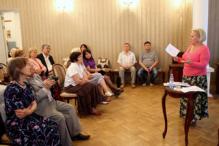 19 ноября в музее В.Аксенова города Казани  состоялась встреча увлеченных творчеством старшеклассников с поэтами Татарстана. Выступление Бориса Вайнера, члена Союзов писателей и журналистов РТ и РФ, лауреата республиканской премии М.Горького и международной премии «Золотое перо Руси», никого не оставило равнодушным. Мэтр рассказал ребятам о законах словотворчества, сориентировал в море современной литературы, представил свои последние сборники стихов – для детей и для взрослых. Позже прозвучало несколько разножанровых песен в исполнении автора.
Затем к празднику поэзии присоединился доцент кафедры журналистики, редактор телепрограмм, известный поэт Айрат Бикбулатов. Он познакомил ребят с последними оригинальными поэтическими работами. Ученица 18 школы Батрова Джамиля исполнила сложную джазовую композицию на английском языке. Праздник продолжился чтением стихов молодыми учителями лицея №121 и воспитанниками разных школ. В конце встречи школьники получили информацию о работе литературных объединений, в частности о ЛИТО «Белая ворона», где они в дальнейшем смогут представить свои «пробы пера» и получить их квалифицированную оценку.
Такие творческие встречи, по словам литератора Орловой Н.К., члена регионального отделения АССУЛ РТ, ведущей праздника, планируется проводить ежеквартально. Это соответствует концепции литературно-джазового клуба, которую сам В.Аксенов определил так: «Там должен быть небольшой зрительный зал. Что-то, что открывало бы двери росткам интеллигенции города. Где встречались бы творческие люди». Встреча показала достойный интеллектуальный потенциал подростков, преемственность поколений , готовность к творческому диалогу.